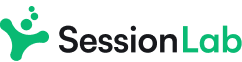 www.sessionlab.comBoard Meeting AgendaLocation: [Insert Location or Virtual Meeting Link]Chairperson: [Insert Chairperson's Name]Secretary: [Insert Secretary's Name]This classic board meeting agenda is a tried and tested way for boards and committees to align, share reports and discuss old and new business before setting action items and adjourning. You'll find each agenda item attached to a block so you can easily overview and adjust the agenda if you need. 
Total length: 2h 00mOpening / closingDiscussionReportsBusiness itemsTimeLengthTitleDescriptionAdditional Info09:005mOpening Remarks and Call to Order:Welcome and greetingsRoll Call and Establishment of QuorumThis is where you can welcome board members and set the tone for the meeting. The call to order signifies the official start of the proceedings.09:055mApproval of Previous MinutesReview and Approval of Minutes from the Last MeetingEncourage board members to review the minutes from the last meeting in advance. This allows for a smoother approval process during the meeting. Ensure that minutes are accurate and comprehensive.09:105mChanges to the AgendaReview and discuss any requested changes to the agendaMake this step easier by distributing your agenda in advance. ReportsReportsReports09:1515mCEO Report The executive committee or CEO gives a reportSharing slides or documents? Attach your materials to the relevant block to make it easy to find and present items during the meeting. 09:3010mFinancial ReportThe treasurer gives a financial report to the boardThe financial report is a critical component. Present financial data clearly, highlighting key figures and trends. Encourage questions and discussions on budgetary matters.09:4010mCommittee ReportsCommittee chairs to give a brief reportRequest concise summaries from committee chairs. This ensures that reports are to the point and save time for in-depth discussions.Business itemsBusiness itemsBusiness items09:5020mOld BusinessDiscussion of unresolved matters from previous meetingsFocus on high-priority unresolved matters from previous meetings. Allocate sufficient time for these topics, and encourage members to propose solutions.10:1020mNew BusinessPresentation and discussion of new proposals or agenda itemsAdd clear descriptions of any new proposals or agenda items to your meeting minutes.Encourage presenters to provide background information to expedite discussions and help shape any new projects or initiatives. 10:305mAction ItemsReview of tasks and actions board members need to complete before the next meeting10:3510mAnnouncementsChair (and others) to make any special announcements10:4510mOpen floorOpen space for any other business or comments from board membersAllocate time for members to voice their comments or questions. Encourage open and respectful dialogue. This section can lead to valuable insights and suggestions.10:555mAdjournment Conclude the meetingConclude the meeting with a brief recap of key points and set the date and time for the next board meeting. Try ending on a positive note or by asking board members to share something they're excited for in the coming week. 11:00